Ո Ր Ո Շ ՈՒ Մ«12»    ապրիլի  2023 թվականի N   63-Ա  «ԿԱՐԻՏԱՍ-ԱՐԵԳԱԿ»  ԲԱՐԵԳՈՐԾԱԿԱՆ  ՀԻՄՆԱԴՐԱՄԻՆ ՈՐՊԵՍ ՆՎԻՐԱՏՎՈՒԹՅՈՒՆ ԴՐԱՄԱԿԱՆ ՄԻՋՈՑՆԵՐ ՀԱՏԿԱՑՆԵԼՈՒ ՄԱՍԻՆ      «Կարիտաս-Արեգակ» բարեգործական հիմնադրամը Հայաստանի Հանրապետության Շիրակի մարզի Գյումրի համայնքում իրականացնում է աուտիզմ, մտավոր խնդիրներ ունեցող  երեխաների մտավոր և ֆիզիկական կարողությունների, հմտությունների զարգացման, սոցիալական ներառման ծրագիր:       Նկատի ունենալով վերոգրյալը, ղեկավարվելով «Տեղական ինքնակառավարման մասին» օրենքի 10-րդ հոդվածի  11-րդ  մասով, Հայաստանի Հանրապետության Շիրակի մարզի Գյումրի համայնքի ավագանու 2017 թվականի նոյեմբերի 06-ի N 119-Նորոշման 1-ին կետով հաստատված կարգի 10-րդ և 11-րդ կետի դրույթներով  և հիմք ընդունելով «Կարիտաս-Արեգակ» բարեգործական հիմնադրամի (այսուհետ` հիմնադրամ) նախագահ Տիգրանուհի Հակոբյանի՝ Գյումրի համայնքի ղեկավարին ուղղված դիմումը (համայնքապետարանում մուտքագրված 2023 թվականի փետրվարի 27-ին N 3104 թվագրմամբ)՝ Հայաստանի Հանրապետության Գյումրի Շիրակի մարզի համայնքի ավագանին որոշում է.     1. Հիմնադրամին որպես նվիրատվություն հատկացնել 600 000 (վեց հարյուր հազար) Հայաստանի Հանրապետության դրամ` 2023 թվականի ընթացքում Գյումրի համայնքում  աուտիզմ և մտավոր խնդիրներ ունեցող երեխաների մտավոր և ֆիզիկական կարողությունների, հմտությունների զարգացման, սոցիալական ներառման ծառայությունների մատուցման ծրագրի իրականացման նպատակով:    2.Հանձնարարել Հայաստանի Հանրապետության Շիրակի մարզի Գյումրու համայնքապետարանի աշխատակազմի ֆինանսատնտեսագիտական բաժնի պետ-գլխավոր ֆինանսիստին՝ սույն որոշման 1-ին կետում նշված գումարի հատկացումը կատարել  Գյումրի համայնքի 2023 թվականի բյուջեի 8/4/2 գործառական դասակարգման (4819) «Նվիրատվություններ այլ շահույթ չհետապնդող կազմակերպություններին» տնտեսագիտական դասակարգման հոդվածից` օրենքով սահմանված կարգով:   3. Սույն որոշումն ուժի մեջ է մտնում հիմնադրամի նախագահին պատշաճ իրազեկելու օրվան հաջորդող օրվանից:Հայաստանի Հանրապետության Շիրակի մարզի Գյումրի համայնքի ավագանիԿողմ (21)                                      Դեմ (0)                             Ձեռնպահ (0)ՀԱՅԱՍՏԱՆԻ ՀԱՆՐԱՊԵՏՈՒԹՅԱՆ ՇԻՐԱԿԻՄԱՐԶԻ ԳՅՈՒՄՐԻ ՀԱՄԱՅՆՔԻ ՂԵԿԱՎԱՐ՝		                                   ՎԱՐԴԳԵՍ  ՍԱՄՍՈՆՅԱՆԻՍԿԱԿԱՆԻՀԵՏ ՃԻՇՏ է՝  ԱՇԽԱՏԱԿԱԶՄԻ ՔԱՐՏՈՒՂԱՐ                                                                        ԿԱՐԵՆ ԲԱԴԱԼՅԱՆք. Գյումրի«12» ապրիլի 2023 թվական   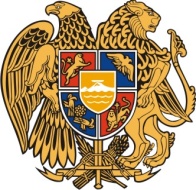 Հ Ա Յ Ա Ս Տ Ա Ն Ի     Հ Ա Ն Ր Ա Պ Ե Տ Ո Ւ Թ Յ ՈՒ ՆՇ Ի Ր Ա Կ Ի   Մ Ա Ր Զ Գ Յ ՈՒ Մ Ր Ի   Հ Ա Մ Ա Յ Ն Ք Ի   Ա Վ Ա Գ Ա Ն Ի3104 , Գյումրի, Վարդանանց հրապարակ 1Հեռ. (+374  312)  2-22-00; Ֆաքս (+374  312)  3-26-06Էլ. փոստ gyumri@gyumri.am